LA CROSSE DIOCESAN C0UNCIL OF CATHOLIC WOMEN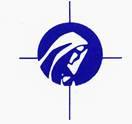 OFFICER DIRECTORY  (BY DEANERY)Updated December 2022PRESIDENTTREASURERDEANERYDEANJanet AmundsonN13222 State Rd 35Trempealeau, WI 54629(608) 385-4187gramsjan4@hotmail.com Mary BenosaN26528 Thompson ValleyArcadia, WI 54612(608) 323-7950mbenusa@hotmail.com ARCADIAThe Very Rev. Georgekutty ThayilkuzhihottuSs. Peter and Paul, Independence .NO OFFICERS SUBMITTEDCHIPPEWA FALLSThe Very Rev. Jesse D. BurishNotre Dame, Chippewa FallsKathy HerfelS15570 Co. Rd. BBMondovi, WI  54755(715) 577-1883kathy.herfel@gmail.com Renee LindstromS 542 Munson RdMondovi, WI 54755(715) 495-2524lindstrom.renee@gmail.com  DURANDThe Very Rev. David OlsonSt. Francis, EllsworthCarol Windenberg
E9806 690th AveElk Mound, WI 54739(715) 461-0498 (c)
(715) 879-4284 (h)carolwildenberg@gmail.com Deb Sunblad1040 Violet AveEau Claire, WI 54701(715) 839-0139red_deb1@hotmail.com EAU CLAIREThe Very Rev. James R. Kurzynski St. Olaf, Eau ClaireTheresa WilsonN5357 Neshonoc RoadWest Salem, WI  54469(608) 780-3509 dandtdub@yahoo.com
Rita Sanchez3475 Woodbridge CourtLa Crosse, WI  54601LA CROSSEThe Rev. Msgr. Steven J. Kachel St. Patrick, OnalaskaMarie Fleisner203 W. 14th Street  
Marshfield, WI   54449(715) 650-7751 (c)
fleisnerma@gmail.com Corinne Johnson9800 S. Washington AvenueMarshfield, WI  54449(715) 676-2549corinnejohnson@charter.net 	MARSHFIELDThe Very Rev. Douglas C. Robertson Our Lady of Peace, MarshfieldNO OFFICERS SUBMITTEDPRAIRIE DU CHIENThe Very Rev. Rajendran Anandan St. Wenceslaus, EastmanJoyce Humfeld S2676 Haugen LaneWestby, WI 54667(608) 634-4059rojofarms@yahoo.com Candace V. McGrath769 E. Kinder StreetRichland Center, WI  53581(608) 647-0400candymcgrath@yahoo.com RICHLAND CENTERThe Very Rev. Irudayanathan “Nathan” Thainase St. Anthony de Padua, Cazenovia NO OFFICERS SUBMITTEDSTEVENS POINTThe Very Rev. Edward J. Shuttleworth St. Bronislava, PloverKathy PszenicznyW9423 Springwood LaneThorp, WI 54771(715) 797-6422kmzulopz@gmail.comKathy Schmitz500 S. JacksonThorp, WI 54771(715) 210-3548schmitzk217@gmail.com THORPThe Very Rev. The Very Rev. Peter Kieffer Immaculate Coneption, Alma CenterKay Dougherty408 Packard Street, P.O. Box 154Wilton, WI  54670(608) 435-6617 kaydougherty82@gmail.com Linda LochnerN1296 Windy Gap RoadLyndon Station, WI  53944(847) 867-4971lochnerfam@yahoo.com TOMAHThe Very Rev. John A. Potaczek St. Patrick’s, MaustonNatalie Goeden
5109 Von Kanel StreetSchofield, WI  54476-2938(715) 355-4528nate4goe@gmail.com OPENWAUSAUThe Rev. Sam Martin Holy Name of Jesus, WausauNO OFFICERS SUBMITTEDWISCONSIN RAPIDSThe Very Rev. Robert Schaller   Ss Peter and Paul, Wisconsin Rapids